ХХХVI неделя Период: с 25.05.2020 по 29.05.2020                  3-4 годаУтренняя гимнастикаРекомендуемые упражнения и игрыО. Р. У. 1. «Воробышки машут крыльями». И. и. — ноги слегка расставлены, руки за спину. В.: руки развести в стороны, помахать кистями рук, всей рукой, спрятать руки за спину.2. «Воробышки греются на солнышке». И. п. — лежа на спине, руки на полу под головой. В.: повернуться на живот, вернуться в исходное положение.«Спрятались воробышки». И. п. — о. с. В.: присесть, опустить голову, обхватить руками голову, вернуться в исходное положение.«Воробышки радуются». И. п. — о. с. В.: 8—10 прыжков на месте в чередовании с ходьбой на месте.Прыжки с ноги на ногу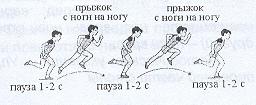 Бросание мяча вверх, и ловля его. Бросок мяча об пол, и ловля его двумя руками 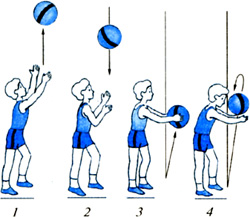 Игра «Поиграем». Ребенок стоит свободно возле взрослого и выполняет движения в соответствии с произносимым им текстом.Выполнять команду указательными пальцами. Руки вверх, вращать кистями («фонарики»). Хлопки в ладоши.Ритм ускоряется.Топать ногами.Ритм ускоряется.	Присесть, руки на пояс.Повороты на месте вокруг себя.О. Р. У. Ползание на четвереньках. 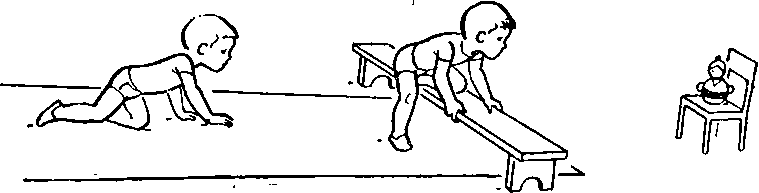 Бросание мяча вверх, и ловля его. Бросок мяча об пол, и ловля его двумя руками Подвижная игра «Веселые зайчата». Ребенок выполняет движения в соответствии с текстом.Ну-ка дружно все присели, Друг на друга поглядели, Лапками похлопали,Хлоп да хлоп, хлоп да хлоп. Что у зайцев на макушке? Пляшут весело там ушки. Раз подскок, два подскок, Поскакали все в лесок.